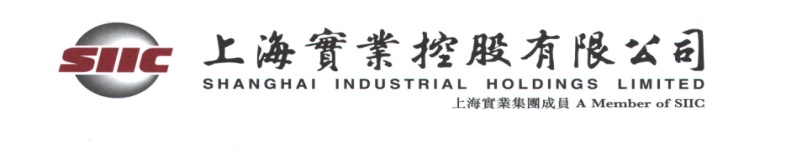 二零二零年三月三十一日新聞稿 	上實控股全年三大業務齊頭並進
****固廢處理業務取得重大突破全年每股派息1.53港元派息率提升至49.7% 上海實業控股有限公司（「上實控股」或「公司」，連同其附屬公司統稱「集團」；香港聯交所編號363）公佈截至二零一九年十二月三十一日止經審核之全年業績。營業額為323.45億港元，同比上升6.4%；股東應佔溢利為33.50億港元，同比上升0.5%。董事會建議派發末期股息每股52港仙。至於本年度的中期股息，公司已完成以實物分派方式派發，按每1股本公司股份，向本公司合資格股東派發一股上海實業城市開發集團有限公司（以下簡稱「上實城開」，香港聯交所編號0563）的股份，按寄發上實城開股份日2019年10月18日其收市價為基準，中期息每股1.01港元，全年派息每股1.53港元，派息率高達49.7%，以回饋股東之不懈支持。二零一九年全年業績摘要：*  按寄發上實城開股份日2019年10月18日上實城開收市價為基準    ^ （附息借貸-現金）/ 本公司擁有人應佔權益                                                                    業務分部收入及利潤摘要：二零一九年，縱使面對國際貿易糾紛及全球資本市場波動的影響，集團三大主營業務仍保持穩健發展，收入持續增長。其中，旗下上實環境於固廢處理業務取得重大突破，於年內成立合營公司寶金剛環科，獲得上海首座開建的生活垃圾無害化處置設施，總設計處理規模為每日3,800噸，總投資額預計約為人民幣30.41億元，意味著集團環保業務開啟新篇章。房地產業務於年內為本集團收入同比上升8.4%至186.5億港元，但盈利下跌，主要因為去年本公司持有上實發展的「上實•海上灣」項目49%權益，分佔項目銷售收入使盈利大增，令去年度盈利基數較高所致。消費品方面，消費品業務於二零一九年錄得盈利11.04億港元，同比上升2.5%，佔本集團淨利潤約30.3%。旗下南洋煙草首次實現了多種口味的中空爆珠煙的新品製造，罐裝產品在行業中繼續保持龍頭地位，目前已實現異型罐裝線自動化入罐的生產能力。業務摘要：基建設施年內旗下三條收費公路和杭州灣大橋錄得收入42.29億港元，同比下降4.5%，主要受高速公路分流、周邊路網結構調整和全國電子收費車道實施通行費優惠影響。但總體車流量保持平穩上升1.3%。旗下上實環境（BHK SGX，807 HKSE）年內營業額錄得人民幣59.6億元，同比增長12.2%，收入增長主要由於售水量和處理水價增加形成特許經營權收入、金融收入及服務收入增加。盈利增長至人民幣6億元，較去年同期增長11.1%。上實環境年內簽署多個項目，包括在吉林、浙江、山東、河南和黑龍江省新增七個污水處理項目，合計規模為每日297,500噸；另有一個固廢發電項目，規模為每日1,200噸。此外，八個在吉林、浙江、江西和遼寧省的污水處理項目已進入商業運營期，處理規模合計每日232,500噸。另有五個在上海、江西和黑龍江省的污水處理項目已簽署提標擴建和調整水價等協議，處理規模共計每日375,000噸。上實環境年內還牽頭母公司全資子公司及另一獨立第三方成立合資公司，合營公司以5,275萬港元的代價作為基石投資者，投資台州市水務集團香港H股上市股份。中環水務本年度錄得營業收入21.98億港元，同比下跌3.6%。中環水務全年堅持穩中求進的基調，進一步優化企業資本結構、盈利結構和管理結構，持續提升資產質量。公司連續第十六年榮膺「中國水業十大影響力企業」，首次晉身前三；同時亦經評選位列「2019中國環境企業50強」。新邊疆業務方面，截至二零一九年底，星河數碼及其控股的星河能源持有的光伏電站資產規模已達到590兆瓦。13個光伏發電項目二零一九年度完成上網電量達8.66億千瓦時，較去年度增長5.8%。房地產旗下上實發展（600748 SSE）年內錄得營業額人民幣88.66億元，同比上升2.3%。年內通過大力推廣，高效轉化，房地產項目銷售取得令人滿意的成績，簽約金額為人民幣78.9億元，項目包括上海青浦「上實•海上灣」（四期）、上海靜安「泰府名邸」、泉州「上實•海上海」、杭州「上實•海上灣」（二期）、湖州「上實•天瀾灣」]等。年內交房建築面積約258,400平方米，全年租金收入約5.31億港元。上實發展年內繼續加強物業管理平台的整合力度，年內新拓展了司法機構、民政服務、高等院校等城市公共設施及商業物業管理項目30個，在管面積約2,500萬平方米。上實發展年內還積極進行項目拓展，通過合作競買等方式，先後競得上海寶山顧村、上海閔行區、上海青浦區共四幅地塊。旗下上實城開（563 HKSE）年內錄得營業額85.84億港元，同比上升23%。股東應佔溢利為6億港元，同比上升4.8%。年內交房建築面積約24.5萬平方米，項目主要包括上海「萬源城」、西安「自然界」、上海「當代藝墅」及「瀋陽城開中心」等。合約銷售金額達人民幣61.8億元，合約銷售建築面積為16.5萬平方米，項目主要包括上海「當代藝墅」、上海「萬源城」、及北京「西釣魚台嘉園」等。全年租金收入約7.5億港元。上實城開在2020年1月注資上實融資租賃，將佔其增資後股本的20%。上實城開憑藉該項目，將可進一步深化金融產業結合，並依託上實融資租賃的業務功能，發揮協同效應，實現產業與資本聯動。消費品南洋煙草完成了年度經營目標，全年營業額和淨利潤分別為33.36億港元及9.75億港元，分別同比上升3.8%及2.1%。香煙總銷量增加3.4%，增長主要來自近兩年開發的傳統煙新產品和創新煙品牌。另外，南洋煙草已建成的多規格柔性車間項目漸見成效，多機組聯動可達到全速運行。年內成功完成了多批次細長枝、短枝、中枝異型煙的生產；首次實現了多種口味的中空爆珠煙的新品製造，為異型煙、花式煙的高效生產創造了具顯著優勢的環境。於去年設立的ATP工藝優化項目，優化了關鍵工藝指標的提升，對改善煙絲質量、減少損耗、提高效率等方面發揮重要作用。永發印務年內收入和淨利潤分別錄得16.44億港元及1.35億港元，分別同比增長5.9%及6.2%，主要受惠於煙包業務主要客戶的產品升級，帶動銷售額及綜合盈利水平有所提升，而精品盒業務亦取得較好的規模效益；紙模業務在智能製造模式上，有效降本提效，加上結算貨幣升值的雙重驅動下，消化了國際業務大幅降價的衝擊，穩步提升了市場份額。上實控股董事長沈曉初表示：「紛繁複雜的國際形勢，給本集團各項業務的發展帶來新的挑戰。集團將採取積極的措施，加強風險管控，進一步優化資產和業務結構。基建環保業務方面，我們將進一步優化水務、固廢處理、光伏發電等範疇的精細管理，提升經營效益，繼續通過有效融資渠道，有序擴大資本規模，提升市場競爭地位。收費公路將繼續落實優質管理，努力降本增效，保持業務穩定發展。房地產業務將進一步優化資產和財務結構，穩健推進在建項目的開發進度，加快去化速度，提高商業地產和物業管理業務的經營效益和戰略定位。消費品業務方面，南洋煙草將繼續產品創新開發，優化產品結構，推進生產設備升級，保持行業領先優勢。永發印務將推進煙酒為主的印包業務和紙模業務兩個主要業務板塊的平衡發展，不斷提升公司整體運營管理水平。集團致力於業務的不斷突破，為股東帶來最大的回報。」#  #  #關於上實控股上海實業控股有限公司（簡稱：上實控股，香港聯交所編號363）是上實集團在海外最大的綜合性企業，作為上實集團的旗艦企業，我們得以把握在國內投資機會，體現立足香港，依託上海的優勢。經過逾二十年的發展，上實控股已成爲一家以基建設施（包括收費公路/大橋、污水處理及固廢處理等環保相關業務)、房地産和消費品（包括南洋煙草及永發印務)三大核心業務爲主的綜合性企業。上實控股將不斷提升企業管治水平，致力爲股東創造更大價值。如需進一步瞭解上實控股，請瀏覽公司網站www.sihl.com.hk。截至十二月三十一日止十二個月（經審核）截至十二月三十一日止十二個月（經審核）截至十二月三十一日止十二個月（經審核）二零一九年二零一八年變幅 營業額（百萬港元）32,34530,413 +6.4%毛利率38.7%38.3%+0.4個百分點本公司擁有人應佔溢利（百萬港元）3,3503,333 +0.5%每股盈利 - 基本（港元）3.0813.066 +0.5%末期每股股息- 擬付（港仙）5252中期每股股息 （港仙）*10148全年每股股息 （港仙）153100派息率49.7%32.6%截至二零一九年十二月三十一日止 截至二零一八年十二月三十一日止變幅資產總額（百萬港元）174,942167,419 +4.5%本公司擁有人應佔權益（百萬港元） 40,24041,275-2.5%淨現金或現金等價物 （百萬港元）29,32526,10512.3%淨負債比率^62.45%61.57%截至十二月三十一日止十二個月（經審核）截至十二月三十一日止十二個月（經審核）截至十二月三十一日止十二個月（經審核）各分部收入（百萬港元）                                 二零一九年二零一八年變幅 基建設施9,0948,805+3.3%房地產18,64917,202+8.4%消費品4,6024,406+4.5%總計32,34530,4136.4%各分部淨溢利（百萬港元）二零一九年 二零一八年變幅基建設施1,7561,749+0.4%房地產7801,118-30.2%消費品1,1041,076+2.5%媒體查詢：上海實業控股有限公司企業傳訊部梁潔 / 陳夢茜電話：(852) 2821 3936電郵：ir@sihl.com.hk 偉達公共關係顧問有限公司
杜思達 / 歐陽志軒
電話：(852) 2894 6264或 (852) 2894 6255
電郵：sihl@hkstrategies.com　